Publicado en Madrid el 11/01/2021 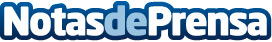 Director11 firma un acuerdo para la digitalización del fútbol del Club Atlético Nacional de MedellínLa compañía acaba de firmar un acuerdo de 3 años para convertirse en la herramienta tecnológica para la digitalización de la gestión del club colombiano en todas sus categoríasDatos de contacto:Director11605065567Nota de prensa publicada en: https://www.notasdeprensa.es/director11-firma-un-acuerdo-para-la Categorias: Internacional Finanzas Telecomunicaciones Fútbol E-Commerce Software Digital http://www.notasdeprensa.es